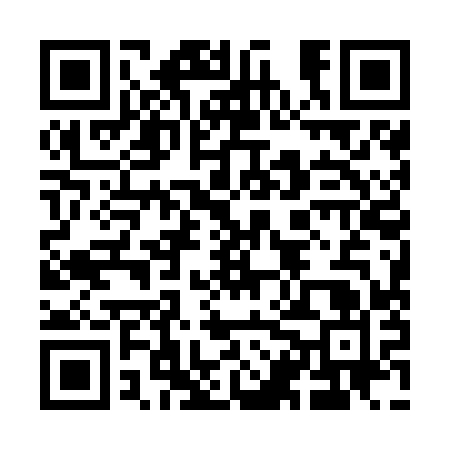 Ramadan times for Arzergrande, ItalyMon 11 Mar 2024 - Wed 10 Apr 2024High Latitude Method: Angle Based RulePrayer Calculation Method: Muslim World LeagueAsar Calculation Method: HanafiPrayer times provided by https://www.salahtimes.comDateDayFajrSuhurSunriseDhuhrAsrIftarMaghribIsha11Mon4:534:536:3112:224:246:136:137:4512Tue4:514:516:2912:214:256:146:147:4713Wed4:494:496:2812:214:266:166:167:4814Thu4:474:476:2612:214:276:176:177:5015Fri4:454:456:2412:214:286:186:187:5116Sat4:434:436:2212:204:296:206:207:5317Sun4:414:416:2012:204:306:216:217:5418Mon4:394:396:1812:204:316:226:227:5519Tue4:374:376:1612:194:326:236:237:5720Wed4:354:356:1412:194:336:256:257:5821Thu4:334:336:1212:194:346:266:268:0022Fri4:314:316:1112:194:356:276:278:0123Sat4:294:296:0912:184:366:296:298:0324Sun4:274:276:0712:184:376:306:308:0425Mon4:244:246:0512:184:386:316:318:0626Tue4:224:226:0312:174:396:336:338:0727Wed4:204:206:0112:174:406:346:348:0928Thu4:184:185:5912:174:416:356:358:1029Fri4:164:165:5712:164:426:366:368:1230Sat4:144:145:5512:164:436:386:388:1331Sun5:115:116:541:165:447:397:399:151Mon5:095:096:521:165:457:407:409:172Tue5:075:076:501:155:467:417:419:183Wed5:055:056:481:155:467:437:439:204Thu5:035:036:461:155:477:447:449:215Fri5:005:006:441:145:487:457:459:236Sat4:584:586:421:145:497:477:479:257Sun4:564:566:411:145:507:487:489:268Mon4:544:546:391:145:517:497:499:289Tue4:514:516:371:135:527:507:509:3010Wed4:494:496:351:135:537:527:529:31